Examinations Officer 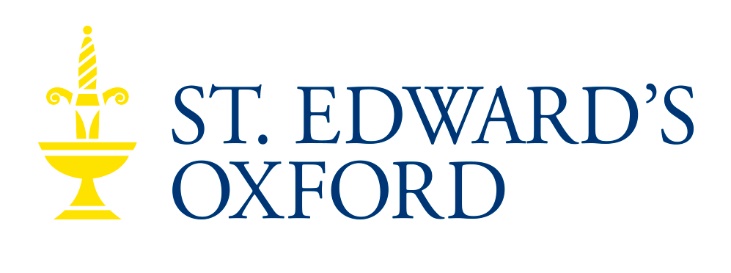 Telephone: 01865 319418Email: examsofficer@stedwardsoxford.orgENQUIRIES ABOUT EXAMINATION  RESULTSGCE results (A Level) are published on Thursday 13 August 2020, IGCSE/GCSE on Thursday 20 August 2019.  If, on receiving your results, you wish to pursue a results enquiry you need to complete the attached form.  Before proceeding, though, this must be discussed, and agreed, with the relevant Head of Department.  Unless the total of marks shows that the next grade up was only narrowly missed, it may not be advisable to proceed.  If the Head of Department believes a re-mark is appropriate they will have contacted you directly. In either case, it is very important to remember that a subject grade may be raised, confirmed or lowered after an enquiry and it is your, and only your, decision to make.The form must be signed by you.The Examination Boards offer various levels of post-results services:To initiate any enquiry, please complete the form overleaf and return it to the Examinations Office at St Edward's School by post or email (examsofficer@stedwardsoxford.org). Then, please call 01865 319 418 and pay directly through Mr Simpson at the Exams Office. Please do not send Credit Card details by post or email. All the above services carry a fee, which are as detailed above. An enquiry cannot proceed until payment has been made.To initiate any enquiry, please complete this form and return it to the Examinations Office at St Edward's School by post or email (examsofficer@stedwardsoxford.org). Then, please call 01865 319 418 and pay directly through Mr Simpson at the Exams Office. Please do not send Credit Card details by post or e-mail. An enquiry cannot proceed until payment has been made.Post - results servicePost - results servicePost - results serviceFeesCodeDescriptionDeadlineFeesEAR2P(GCE Only)Priority re-mark 22 Aug. '19£60EAR2PA(GCE Only)Priority re-mark plus script 22 Aug. '19£80ATSPR(GCE Only)Priority access to script (A re-mark can follow.)22 Aug. '19£20EAR2Re-mark 19 Sept. '19£50EAR2ARe-mark with script19 Sept. '19£65ATSPAccess to script. (A re-mark cannot follow.)26 Sept. '19£15ENQUIRIES ABOUT EXAM RESULTS:  GCE, IGCSE & GCSEENQUIRIES ABOUT EXAM RESULTS:  GCE, IGCSE & GCSEENQUIRIES ABOUT EXAM RESULTS:  GCE, IGCSE & GCSEENQUIRIES ABOUT EXAM RESULTS:  GCE, IGCSE & GCSEENQUIRIES ABOUT EXAM RESULTS:  GCE, IGCSE & GCSEENQUIRIES ABOUT EXAM RESULTS:  GCE, IGCSE & GCSEENQUIRIES ABOUT EXAM RESULTS:  GCE, IGCSE & GCSEENQUIRIES ABOUT EXAM RESULTS:  GCE, IGCSE & GCSEENQUIRIES ABOUT EXAM RESULTS:  GCE, IGCSE & GCSEENQUIRIES ABOUT EXAM RESULTS:  GCE, IGCSE & GCSEENQUIRIES ABOUT EXAM RESULTS:  GCE, IGCSE & GCSEENQUIRIES ABOUT EXAM RESULTS:  GCE, IGCSE & GCSEENQUIRIES ABOUT EXAM RESULTS:  GCE, IGCSE & GCSEENQUIRIES ABOUT EXAM RESULTS:  GCE, IGCSE & GCSEENQUIRIES ABOUT EXAM RESULTS:  GCE, IGCSE & GCSEENQUIRIES ABOUT EXAM RESULTS:  GCE, IGCSE & GCSEENQUIRIES ABOUT EXAM RESULTS:  GCE, IGCSE & GCSECandidate  detailsCandidate  detailsCandidate  detailsCandidate  detailsCandidate  detailsCandidate  detailsCandidate  detailsCandidate  detailsCandidate  detailsCandidate  detailsCandidate  detailsCandidate  detailsCandidate  detailsCandidate  detailsCandidate  detailsCandidate  detailsCandidate  detailsSurnameSurnameSurnameCand.  NoCand.  NoCand.  NoFirst nameFirst nameFirst nameD.o.B.D.o.B.D.o.B.___/___/______/___/______/___/___Address  &  postcodeAddress  &  postcodeAddress  &  postcodeAddress  &  postcodeAddress  &  postcodeAddress  &  postcodeAddress  &  postcodeAddress  &  postcodeAddress  &  postcodeAddress  &  postcodeAddress  &  postcodeAddress  &  postcodeAddress  &  postcodeAddress  &  postcodeAddress  &  postcodeAddress  &  postcodeAddress  &  postcodeAddress  &  postcodeAddress  &  postcodeAddress  &  postcodeAddress  &  postcodeAddress  &  postcodeAddress  &  postcodeAddress  &  postcodeAddress  &  postcodeAddress  &  postcodeAddress  &  postcodeAddress  &  postcodeAddress  &  postcodeAddress  &  postcodeAddress  &  postcodeAddress  &  postcodeAddress  &  postcodeAddress  &  postcodeAddress  &  postcodeAddress  &  postcodeAddress  &  postcodeAddress  &  postcodeAddress  &  postcodeAddress  &  postcodeAddress  &  postcodeAddress  &  postcodeAddress  &  postcodeAddress  &  postcodeAddress  &  postcodeAddress  &  postcodeAddress  &  postcodeAddress  &  postcodeAddress  &  postcodeAddress  &  postcodeAddress  &  postcodeAddress  &  postcodeAddress  &  postcodeAddress  &  postcodeAddress  &  postcodeAddress  &  postcodeAddress  &  postcodeAddress  &  postcodeAddress  &  postcodeAddress  &  postcodeAddress  &  postcodeAddress  &  postcodeAddress  &  postcodeAddress  &  postcodeAddress  &  postcodeAddress  &  postcodeAddress  &  postcodeAddress  &  postcodeAddress  &  postcodeAddress  &  postcodeAddress  &  postcodeAddress  &  postcodeAddress  &  postcodeAddress  &  postcodeAddress  &  postcodeAddress  &  postcodeAddress  &  postcodeAddress  &  postcodeAddress  &  postcodeAddress  &  postcodeAddress  &  postcodeAddress  &  postcodeAddress  &  postcodeAddress  &  postcodeAddress  &  postcodeTelephone  1Telephone  1Telephone  1Telephone  1Telephone  2Telephone  2Telephone  2Telephone  2EmailEmailEmailEmailExam  detailsExam  detailsExam  detailsExam  detailsExam  detailsExam  detailsExam  detailsExam  detailsExam  detailsExam  detailsExam  detailsExam  detailsExam  detailsExam  detailsExam  detailsExam  detailsExam  detailsAwardingBodyAwardingBodyQualificationLevelQualificationLevelSubject TitleSubject TitleSubject TitleSubject TitlePaper
ComponentPaper
ComponentPaper
ComponentPaper
ComponentPaper
UnitPaper
UnitPaper
UnitEnquiry
codeEnquiry
codeI give my consent to Head of Centre at St Edward's School to submit a review of marking for the examination(s) listed above. In giving consent I understand that the final subject grade and/or mark awarded to me following a review of marking, and any subsequent appeal, may be lower than, higher than, or the same as the result which was originally awarded for this subject. I give my consent to Head of Centre at St Edward's School to submit a review of marking for the examination(s) listed above. In giving consent I understand that the final subject grade and/or mark awarded to me following a review of marking, and any subsequent appeal, may be lower than, higher than, or the same as the result which was originally awarded for this subject. I give my consent to Head of Centre at St Edward's School to submit a review of marking for the examination(s) listed above. In giving consent I understand that the final subject grade and/or mark awarded to me following a review of marking, and any subsequent appeal, may be lower than, higher than, or the same as the result which was originally awarded for this subject. I give my consent to Head of Centre at St Edward's School to submit a review of marking for the examination(s) listed above. In giving consent I understand that the final subject grade and/or mark awarded to me following a review of marking, and any subsequent appeal, may be lower than, higher than, or the same as the result which was originally awarded for this subject. I give my consent to Head of Centre at St Edward's School to submit a review of marking for the examination(s) listed above. In giving consent I understand that the final subject grade and/or mark awarded to me following a review of marking, and any subsequent appeal, may be lower than, higher than, or the same as the result which was originally awarded for this subject. I give my consent to Head of Centre at St Edward's School to submit a review of marking for the examination(s) listed above. In giving consent I understand that the final subject grade and/or mark awarded to me following a review of marking, and any subsequent appeal, may be lower than, higher than, or the same as the result which was originally awarded for this subject. I give my consent to Head of Centre at St Edward's School to submit a review of marking for the examination(s) listed above. In giving consent I understand that the final subject grade and/or mark awarded to me following a review of marking, and any subsequent appeal, may be lower than, higher than, or the same as the result which was originally awarded for this subject. I give my consent to Head of Centre at St Edward's School to submit a review of marking for the examination(s) listed above. In giving consent I understand that the final subject grade and/or mark awarded to me following a review of marking, and any subsequent appeal, may be lower than, higher than, or the same as the result which was originally awarded for this subject. I give my consent to Head of Centre at St Edward's School to submit a review of marking for the examination(s) listed above. In giving consent I understand that the final subject grade and/or mark awarded to me following a review of marking, and any subsequent appeal, may be lower than, higher than, or the same as the result which was originally awarded for this subject. I give my consent to Head of Centre at St Edward's School to submit a review of marking for the examination(s) listed above. In giving consent I understand that the final subject grade and/or mark awarded to me following a review of marking, and any subsequent appeal, may be lower than, higher than, or the same as the result which was originally awarded for this subject. I give my consent to Head of Centre at St Edward's School to submit a review of marking for the examination(s) listed above. In giving consent I understand that the final subject grade and/or mark awarded to me following a review of marking, and any subsequent appeal, may be lower than, higher than, or the same as the result which was originally awarded for this subject. I give my consent to Head of Centre at St Edward's School to submit a review of marking for the examination(s) listed above. In giving consent I understand that the final subject grade and/or mark awarded to me following a review of marking, and any subsequent appeal, may be lower than, higher than, or the same as the result which was originally awarded for this subject. I give my consent to Head of Centre at St Edward's School to submit a review of marking for the examination(s) listed above. In giving consent I understand that the final subject grade and/or mark awarded to me following a review of marking, and any subsequent appeal, may be lower than, higher than, or the same as the result which was originally awarded for this subject. I give my consent to Head of Centre at St Edward's School to submit a review of marking for the examination(s) listed above. In giving consent I understand that the final subject grade and/or mark awarded to me following a review of marking, and any subsequent appeal, may be lower than, higher than, or the same as the result which was originally awarded for this subject. I give my consent to Head of Centre at St Edward's School to submit a review of marking for the examination(s) listed above. In giving consent I understand that the final subject grade and/or mark awarded to me following a review of marking, and any subsequent appeal, may be lower than, higher than, or the same as the result which was originally awarded for this subject. I give my consent to Head of Centre at St Edward's School to submit a review of marking for the examination(s) listed above. In giving consent I understand that the final subject grade and/or mark awarded to me following a review of marking, and any subsequent appeal, may be lower than, higher than, or the same as the result which was originally awarded for this subject. I give my consent to Head of Centre at St Edward's School to submit a review of marking for the examination(s) listed above. In giving consent I understand that the final subject grade and/or mark awarded to me following a review of marking, and any subsequent appeal, may be lower than, higher than, or the same as the result which was originally awarded for this subject. I give my consent to Head of Centre at St Edward's School to submit a review of marking for the examination(s) listed above. In giving consent I understand that the final subject grade and/or mark awarded to me following a review of marking, and any subsequent appeal, may be lower than, higher than, or the same as the result which was originally awarded for this subject. I give my consent to Head of Centre at St Edward's School to submit a review of marking for the examination(s) listed above. In giving consent I understand that the final subject grade and/or mark awarded to me following a review of marking, and any subsequent appeal, may be lower than, higher than, or the same as the result which was originally awarded for this subject. I give my consent to Head of Centre at St Edward's School to submit a review of marking for the examination(s) listed above. In giving consent I understand that the final subject grade and/or mark awarded to me following a review of marking, and any subsequent appeal, may be lower than, higher than, or the same as the result which was originally awarded for this subject. I give my consent to Head of Centre at St Edward's School to submit a review of marking for the examination(s) listed above. In giving consent I understand that the final subject grade and/or mark awarded to me following a review of marking, and any subsequent appeal, may be lower than, higher than, or the same as the result which was originally awarded for this subject. I give my consent to Head of Centre at St Edward's School to submit a review of marking for the examination(s) listed above. In giving consent I understand that the final subject grade and/or mark awarded to me following a review of marking, and any subsequent appeal, may be lower than, higher than, or the same as the result which was originally awarded for this subject. I give my consent to Head of Centre at St Edward's School to submit a review of marking for the examination(s) listed above. In giving consent I understand that the final subject grade and/or mark awarded to me following a review of marking, and any subsequent appeal, may be lower than, higher than, or the same as the result which was originally awarded for this subject. I give my consent to Head of Centre at St Edward's School to submit a review of marking for the examination(s) listed above. In giving consent I understand that the final subject grade and/or mark awarded to me following a review of marking, and any subsequent appeal, may be lower than, higher than, or the same as the result which was originally awarded for this subject. I give my consent to Head of Centre at St Edward's School to submit a review of marking for the examination(s) listed above. In giving consent I understand that the final subject grade and/or mark awarded to me following a review of marking, and any subsequent appeal, may be lower than, higher than, or the same as the result which was originally awarded for this subject. I give my consent to Head of Centre at St Edward's School to submit a review of marking for the examination(s) listed above. In giving consent I understand that the final subject grade and/or mark awarded to me following a review of marking, and any subsequent appeal, may be lower than, higher than, or the same as the result which was originally awarded for this subject. I give my consent to Head of Centre at St Edward's School to submit a review of marking for the examination(s) listed above. In giving consent I understand that the final subject grade and/or mark awarded to me following a review of marking, and any subsequent appeal, may be lower than, higher than, or the same as the result which was originally awarded for this subject. I give my consent to Head of Centre at St Edward's School to submit a review of marking for the examination(s) listed above. In giving consent I understand that the final subject grade and/or mark awarded to me following a review of marking, and any subsequent appeal, may be lower than, higher than, or the same as the result which was originally awarded for this subject. I give my consent to Head of Centre at St Edward's School to submit a review of marking for the examination(s) listed above. In giving consent I understand that the final subject grade and/or mark awarded to me following a review of marking, and any subsequent appeal, may be lower than, higher than, or the same as the result which was originally awarded for this subject. I give my consent to Head of Centre at St Edward's School to submit a review of marking for the examination(s) listed above. In giving consent I understand that the final subject grade and/or mark awarded to me following a review of marking, and any subsequent appeal, may be lower than, higher than, or the same as the result which was originally awarded for this subject. I give my consent to Head of Centre at St Edward's School to submit a review of marking for the examination(s) listed above. In giving consent I understand that the final subject grade and/or mark awarded to me following a review of marking, and any subsequent appeal, may be lower than, higher than, or the same as the result which was originally awarded for this subject. I give my consent to Head of Centre at St Edward's School to submit a review of marking for the examination(s) listed above. In giving consent I understand that the final subject grade and/or mark awarded to me following a review of marking, and any subsequent appeal, may be lower than, higher than, or the same as the result which was originally awarded for this subject. I give my consent to Head of Centre at St Edward's School to submit a review of marking for the examination(s) listed above. In giving consent I understand that the final subject grade and/or mark awarded to me following a review of marking, and any subsequent appeal, may be lower than, higher than, or the same as the result which was originally awarded for this subject. I give my consent to Head of Centre at St Edward's School to submit a review of marking for the examination(s) listed above. In giving consent I understand that the final subject grade and/or mark awarded to me following a review of marking, and any subsequent appeal, may be lower than, higher than, or the same as the result which was originally awarded for this subject. Candidate's  signature: (always required)Candidate's  signature: (always required)Candidate's  signature: (always required)Candidate's  signature: (always required)Candidate's  signature: (always required)Candidate's  signature: (always required)Candidate's  signature: (always required)Candidate's  signature: (always required)Candidate's  signature: (always required)Candidate's  signature: (always required)Candidate's  signature: (always required)Candidate's  signature: (always required)Date
Date
Date
Date
Date
Parent’s signature (if candidate less than 16 years old):Parent’s signature (if candidate less than 16 years old):Parent’s signature (if candidate less than 16 years old):Parent’s signature (if candidate less than 16 years old):Parent’s signature (if candidate less than 16 years old):Parent’s signature (if candidate less than 16 years old):Parent’s signature (if candidate less than 16 years old):Parent’s signature (if candidate less than 16 years old):Parent’s signature (if candidate less than 16 years old):Parent’s signature (if candidate less than 16 years old):Parent’s signature (if candidate less than 16 years old):Parent’s signature (if candidate less than 16 years old):DateDateDateDateDate